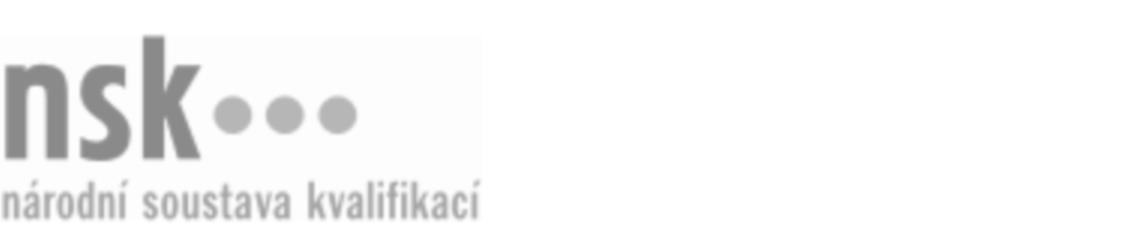 Autorizované osobyAutorizované osobyAutorizované osobyAutorizované osobyAutorizované osobyAutorizované osobyAutorizované osobyAutorizované osobyFiremní recepční (kód: 63-016-M) Firemní recepční (kód: 63-016-M) Firemní recepční (kód: 63-016-M) Firemní recepční (kód: 63-016-M) Firemní recepční (kód: 63-016-M) Firemní recepční (kód: 63-016-M) Firemní recepční (kód: 63-016-M) Firemní recepční (kód: 63-016-M) Autorizující orgán:Autorizující orgán:Ministerstvo průmyslu a obchoduMinisterstvo průmyslu a obchoduMinisterstvo průmyslu a obchoduMinisterstvo průmyslu a obchoduMinisterstvo průmyslu a obchoduMinisterstvo průmyslu a obchoduMinisterstvo průmyslu a obchoduMinisterstvo průmyslu a obchoduMinisterstvo průmyslu a obchoduMinisterstvo průmyslu a obchoduMinisterstvo průmyslu a obchoduMinisterstvo průmyslu a obchoduSkupina oborů:Skupina oborů:Ekonomika a administrativa (kód: 63)Ekonomika a administrativa (kód: 63)Ekonomika a administrativa (kód: 63)Ekonomika a administrativa (kód: 63)Ekonomika a administrativa (kód: 63)Ekonomika a administrativa (kód: 63)Povolání:Povolání:Firemní recepčníFiremní recepčníFiremní recepčníFiremní recepčníFiremní recepčníFiremní recepčníFiremní recepčníFiremní recepčníFiremní recepčníFiremní recepčníFiremní recepčníFiremní recepčníKvalifikační úroveň NSK - EQF:Kvalifikační úroveň NSK - EQF:444444Platnost standarduPlatnost standarduPlatnost standarduPlatnost standarduPlatnost standarduPlatnost standarduPlatnost standarduPlatnost standarduStandard je platný od: 05.02.2019Standard je platný od: 05.02.2019Standard je platný od: 05.02.2019Standard je platný od: 05.02.2019Standard je platný od: 05.02.2019Standard je platný od: 05.02.2019Standard je platný od: 05.02.2019Standard je platný od: 05.02.2019Firemní recepční,  29.03.2024 11:15:21Firemní recepční,  29.03.2024 11:15:21Firemní recepční,  29.03.2024 11:15:21Firemní recepční,  29.03.2024 11:15:21Firemní recepční,  29.03.2024 11:15:21Strana 1 z 2Strana 1 z 2Autorizované osobyAutorizované osobyAutorizované osobyAutorizované osobyAutorizované osobyAutorizované osobyAutorizované osobyAutorizované osobyAutorizované osobyAutorizované osobyAutorizované osobyAutorizované osobyAutorizované osobyAutorizované osobyAutorizované osobyAutorizované osobyNázevNázevNázevNázevNázevNázevKontaktní adresaKontaktní adresa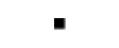 AKADEMIE PROFESNÍHO VZDĚLÁVÁNÍ s.r.o.AKADEMIE PROFESNÍHO VZDĚLÁVÁNÍ s.r.o.AKADEMIE PROFESNÍHO VZDĚLÁVÁNÍ s.r.o.AKADEMIE PROFESNÍHO VZDĚLÁVÁNÍ s.r.o.AKADEMIE PROFESNÍHO VZDĚLÁVÁNÍ s.r.o.Pivovarská 273, 68601 Uherské HradištěPivovarská 273, 68601 Uherské HradištěAKADEMIE PROFESNÍHO VZDĚLÁVÁNÍ s.r.o.AKADEMIE PROFESNÍHO VZDĚLÁVÁNÍ s.r.o.AKADEMIE PROFESNÍHO VZDĚLÁVÁNÍ s.r.o.AKADEMIE PROFESNÍHO VZDĚLÁVÁNÍ s.r.o.AKADEMIE PROFESNÍHO VZDĚLÁVÁNÍ s.r.o.Pivovarská 273, 68601 Uherské HradištěPivovarská 273, 68601 Uherské HradištěPivovarská 273, 68601 Uherské HradištěPivovarská 273, 68601 Uherské HradištěNámořní akademie České republiky s.r.o.Námořní akademie České republiky s.r.o.Námořní akademie České republiky s.r.o.Námořní akademie České republiky s.r.o.Námořní akademie České republiky s.r.o.Ve Žlíbku 2483/73, 19000 Praha Ve Žlíbku 2483/73, 19000 Praha Námořní akademie České republiky s.r.o.Námořní akademie České republiky s.r.o.Námořní akademie České republiky s.r.o.Námořní akademie České republiky s.r.o.Námořní akademie České republiky s.r.o.Ve Žlíbku 2483/73, 19000 Praha Ve Žlíbku 2483/73, 19000 Praha Ve Žlíbku 2483/73, 19000 Praha Ve Žlíbku 2483/73, 19000 Praha Firemní recepční,  29.03.2024 11:15:21Firemní recepční,  29.03.2024 11:15:21Firemní recepční,  29.03.2024 11:15:21Firemní recepční,  29.03.2024 11:15:21Firemní recepční,  29.03.2024 11:15:21Strana 2 z 2Strana 2 z 2